Минобразование Ростовской области направляет новые формы заявления 
на участие в государственной итоговой аттестации по образовательным программам основного общего образования (далее – ГИА-9) (приложение №1), согласия родителя (законного представителя) на обработку персональных данных несовершеннолетнего (приложение № 2), согласия на обработку персональных данных (совершеннолетнего)  (приложение № 3). Прошу организовать информационно-разъяснительную работу 
с обучающимися и их родителями (законными представителями) на родительских собраниях и классных часах по вопросу выбора учебных предметов (без оказания какого-либо давления на выпускников и их родителей (законных представителей)) 
и организовать прием заявлений на участие в ГИА-9 с 10 января 2020 года 
до 1 марта 2020 года включительно в соответствии с новой формой.  Демонстрационные варианты и спецификации контрольных измерительных материалов по всем учебным предметам представлены на официальном сайте ФГБНУ «ФИПИ».Приложение: на 5 л. Копьева Ирина Владимировна+7 (863) 267-89-33 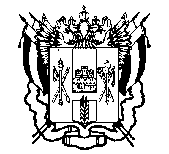 ПРАВИТЕЛЬСТВО  РОСТОВСКОЙ  ОБЛАСТИМИНИСТЕРСТВООБЩЕГО  И  ПРОФЕССИОНАЛЬНОГООБРАЗОВАНИЯРОСТОВСКОЙ ОБЛАСТИ(минобразование Ростовской области)пер. Доломановский, . Ростов-на-Дону, 44082тел.   (86) 240-4-97  факс (86) 267-86-44E-: min@rostobr.ruhttp://www.rostobr.ru[REGNUMDATESTAMP]  на № ________________  от  ____________________Руководителяммуниципальных органов,осуществляющих управлениев сфере образованияЗаместитель министра - начальник управления непрерывного образования[SIGNERSTAMP1]А.Е. Фатеев